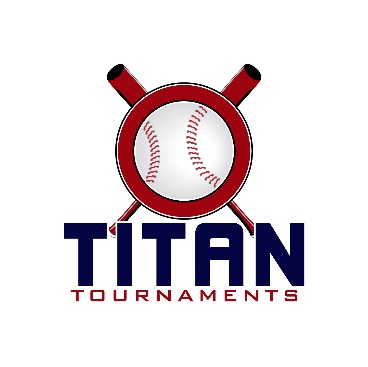 Thanks for playing ball with Titan!Roster and Waiver Forms must be submitted to the onsite director upon arrival and birth certificates must be available on site in each head coach’s folder.West Jackson Park: 374 Cabin Drive, Hoschton, GAEntry Fee: $315Admission: $7 Per SpectatorSanction Fee: $35 if unpaid in 2019Coaches: 3 Passes Per TeamPlease check out the how much does my team owe document.Format: 2 seeding games and single elimination bracket playPlease refer to pages 14-15 of our rule book for seeding procedures.
The on deck circle is on your dugout side. If you are uncomfortable with your player being that close to the batter, you may have them warm up further down the dugout, but they must remain on your dugout side.
Headfirst slides are allowed, faking a bunt and pulling back to swing is not allowed.
Runners must make an attempt to avoid contact, but do not have to slide.
Warm Up Pitches – 5 pitches between innings or 1 minute, whichever comes first.
Coaches – one defensive coach is allowed to sit on a bucket or stand directly outside of the dugout for the purpose of calling pitches. Two offensive coaches are allowed, one at third base, one at first base.
Offensive: One offensive timeout is allowed per inning.
Defensive: Three defensive timeouts are allowed during a seven inning game. On the fourth and each additional defensive timeout, the pitcher must be removed from the pitching position for the duration of the game. In the event of extra innings, one defensive timeout per inning is allowed.
An ejection will result in removal from the current game, and an additional one game suspension. Flagrant violations are subject to further suspension at the discretion of the onsite director.9U Games – 46ft pitching/65ft bases
90 minutes finish the inning*Please be prepared to play at least 15 minutes prior to your scheduled start times*1 seed from each group plays gold, 2 seed plays silver, 3 seed plays bronzeGroups are Titan/Spartan/Warrior/Gladiator as noted below on the schedule12U Games – 50ft pitching/70ft bases
90 minutes finish the inning*Please be prepared to play at least 15 minutes prior to your scheduled start times*12U – Titan & Spartan Seeding Groups Cross Seed Into a 6 Team BracketWest Jackson ParkWest Jackson ParkWest Jackson ParkWest Jackson ParkWest Jackson ParkWest Jackson ParkTimeFieldAge GroupTeamScoreTeam8:3019U TitanMC Raiders15-4Elite Sluggers8:3039U SpartanBuford Wolves2-9Winder Lions8:3049U WarriorDacula Falcons12-2Signature Park Strike10:1519U TitanMC Raiders5-7Loganville Bats Red10:1539U SpartanBuford Wolves16-15GBSA Rays10:1549U WarriorDacula Falcons6-2Greenheads12:0019U TitanElite Sluggers9-16Loganville Bats Red12:0049U GladiatorSGS4-17Central GA Renegades1:4519U SpartanWinder Lions6-5GBSA Rays1:4549U GladiatorGamers Chaffin6-0Central GA Renegades3:3019U WarriorSignature Park Strike1-14Greenheads3:3049U GladiatorGamers Chaffin13-2SGS9U Gold9U Gold9U Gold Loganville Bats 8 Loganville Bats 8 Loganville Bats 8T1Field 2 - 5:15Field 2 - 5:15(1 Loganville Bats 0 Loganville Bats 0 Loganville Bats 0S1 Winder Lions 3 Winder Lions 3 Winder Lions 3Field 2 - 8:45Field 2 - 8:45(3 Gamers GamersCHAMPIONSCHAMPIONS Dacula Falcons 1 Dacula Falcons 1 Dacula Falcons 1W1Field 2 - 7:00Field 2 - 7:00(2 Gamers 12 Gamers 12 Gamers 12G1Gamers 17 Gamers 17 Gamers 17 9U Silver9U Silver9U Silver MC Raiders 7 MC Raiders 7 MC Raiders 7T2Field 4 - 5:15Field 4 - 5:15(1MC Raiders 1 MC Raiders 1 MC Raiders 1 S2 Buford Wolves 4 Buford Wolves 4 Buford Wolves 4Field 4 - 8:45Field 4 - 8:45(3 Renegades RenegadesCHAMPIONSCHAMPIONS Greenheads 1 Greenheads 1 Greenheads 1W2Field 4 – 7:00Field 4 – 7:00(2 Renegades 19 Renegades 19 Renegades 19G2Renegades 15 Renegades 15 Renegades 15 9U Bronze9U Bronze9U Bronze Elite Sluggers 10 Elite Sluggers 10 Elite Sluggers 10T3Field 1 - 5:15Field 1 - 5:15(1Elite Sluggers 8 Elite Sluggers 8 Elite Sluggers 8 S3 GBSA Rays 8 GBSA Rays 8 GBSA Rays 8Field 1 - 8:45Field 1 - 8:45(3 Elite Sluggers Elite SluggersCHAMPIONSCHAMPIONS SP Strike 3 SP Strike 3 SP Strike 3W3Field 1 – 7:00Field 1 – 7:00(2 SGS 7 SGS 7 SGS 7G3SGS 8 SGS 8 SGS 8 West Jackson ParkWest Jackson ParkWest Jackson ParkWest Jackson ParkWest Jackson ParkWest Jackson ParkTimeFieldAge GroupTeamScoreTeam8:30212U TitanGA Outlaws1-8Gainesville Gladiators10:15212U SpartanCountry Wide11-12Lumpkin Miners12:00212U TitanGA Outlaws1-8JC Legends12:00312U SpartanCountry Wide1-12Bomb Squad1:45212U TitanGainesville Gladiators1-13JC Legends1:45312U SpartanLumpkin Miners5-15Bomb Squad JC Legends 12 JC Legends 12 JC Legends 1212U Bracket12U Bracket12U BracketT1 Lumpkin Miners 7 Lumpkin Miners 7 Lumpkin Miners 7Field 3 - 5:15Field 3 - 5:15(3 JC Legends 3 JC Legends 3 JC Legends 3S2Field 3 - 3:30Field 3 - 3:30(1 Lumpkin Miners 4 Lumpkin Miners 4 Lumpkin Miners 4T3 GA Outlaws 2 GA Outlaws 2 GA Outlaws 2Field 3 - 8:45Field 3 - 8:45(5 Bomb Squad Bomb SquadCHAMPIONSCHAMPIONS Gainesville Gladiators 3 Gainesville Gladiators 3 Gainesville Gladiators 3T2Field 2 - 3:30Field 2 - 3:30(2 Country Wide 6 Country Wide 6 Country Wide 6S3Field 3 - 7:00Field 3 - 7:00(4 Country Wide 7 Country Wide 7 Country Wide 7 Bomb Squad 6 Bomb Squad 6 Bomb Squad 6S1 Bomb Squad 7 Bomb Squad 7 Bomb Squad 7